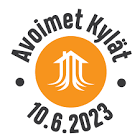 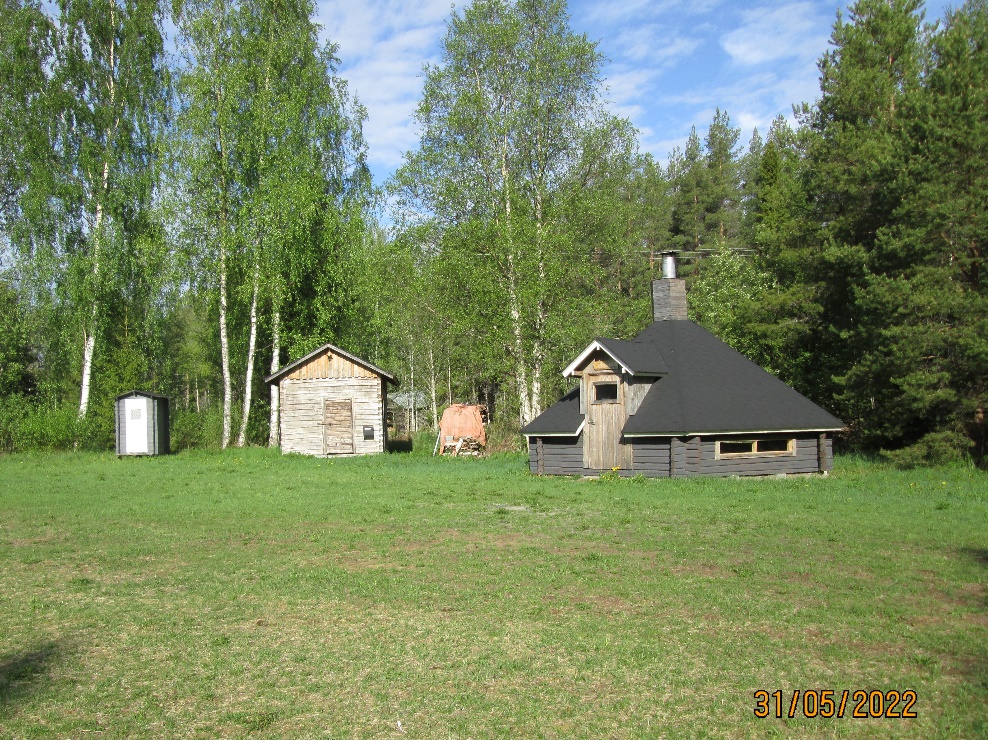 PERÄKÄRRYKIRPPISMattilanperän Kotakentällä   	os. Mattilanperäntie 331     	La  10.6.2023   	klo 11-14Ei paikkavarauksia eikä -maksuja, tervetuloa myymään ja ostamaan.Kodalta voi ostaa syötävää ja juotavaa, käteismaksu. 
Tied.iltaisin puh. 040 7204756.TERVETULOAMattilanperän kyläyhdistys ry       